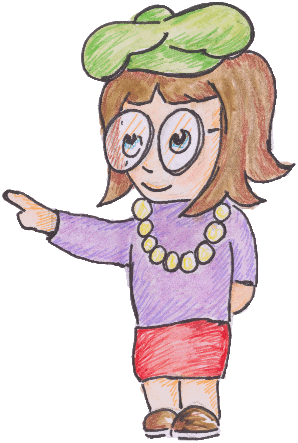 USER’SMANUALRadiation Escape Roomfor users who wish to diffuse the bombPrepared by: Mrs PhysicsJanuary, 2022Revision SheetUSER'S MANUALTABLE OF CONTENTSPage #1.0	GENERAL INFORMATION	1-11.1	The Tasks	1-11.2	Terminology	1-1	1-12.0	GETTING STARTED	2-12.1	Terminology	2-12.2	opening the padlock	2-1	2-13.0	MORE IMPORTANT INFORMATION	3-13.1	Order of opening the padlocks	3-13.2 How to win the prize	3-13.3 Diffuse the bomb	3-14.0	CREDITS	4-24.1	Thanks	4-31.0	GENERAL INFORMATIONGENERAL INFORMATION1.1	The TasksI’m delighted that you’ve picked up the instructions and started to read. I hope that it will give you the edge on those groups that have left them in the box. Always read the instructions.1.2	TerminologyParts of a padlock They are comprised of three basic components: the shackle, body and locking mechanism. Shackle: Most often a loop of metal (u-shaped bar) that opens up to lock and unlock the padlock – Body: The solid part of the padlock that contains the locking mechanism.Locking mechanism/cylinder: Locks usually have a keyway where the key is inserted, or they may use a type of rotary mechanism or dial. Combination: A lock that uses a rotary dial or series of buttons to unlock the device rather than a conventional key.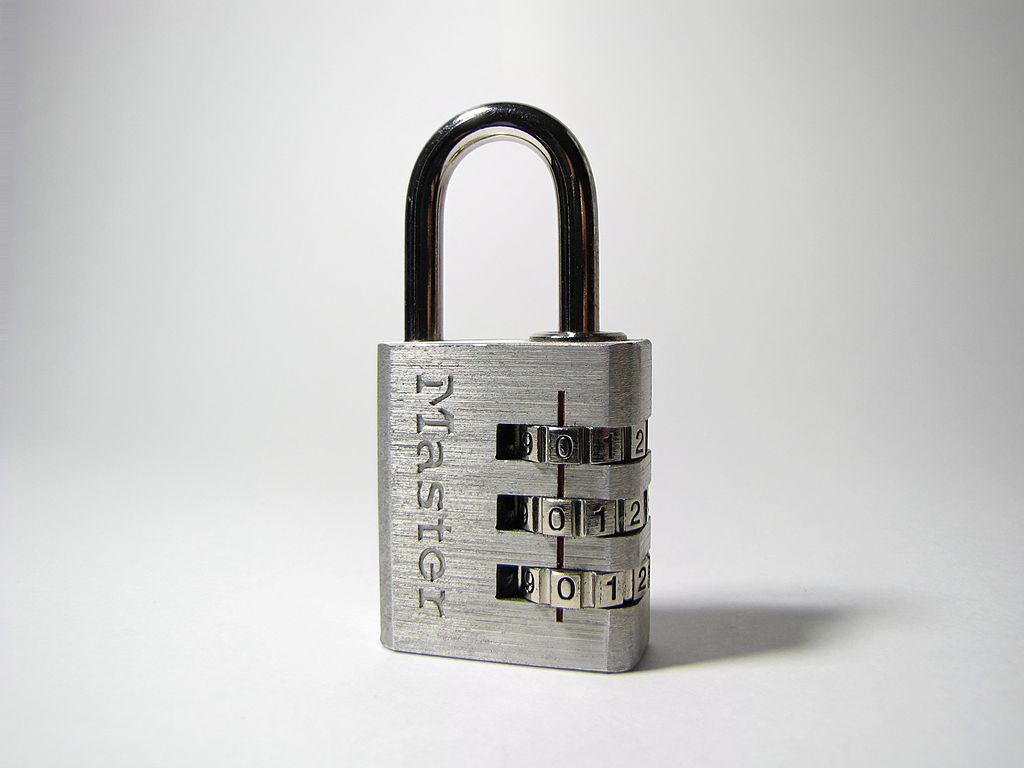 .2.0	GETTING STARTEDGETTING STARTED2.1	 Order of Opening the PadlocksWell you’ve obviously correctly completed Task 1 as you wouldn’t have found these instructions, so you have some idea of what you need to do. Here is a table of task number and lock for each task. Keep it quiet if some teams are trying to work it out.Remember: always read the instructions!2.2	opening the padlockWhere the padlock is a 4-digit combination lock and the answer is a 3-digit code then the first digit will be the number of the task, followed by the three digit code. If your answer is a 2-digit code, then the first digit is the task number and the second is a zeroThe first digit of the combination is always the closest to the shackle.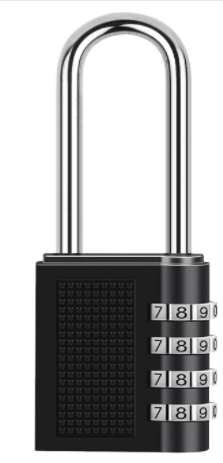 3.0	MORE IMPORTANT INFORMATIONMORE IMPORTANT INFORMATION3.1	Order of opening the padlocksWell you’ve obviously correctly completed Task 1 as you wouldn’t have found these instructions, so you have some idea of what you need to do. Here is a table of task number and lock for each task. Keep it quiet if some teams are trying to work it out.Remember: always read the instructions!3.2 How to win the prizeIf one of your team is just going through and trying all the numbers to open the locks you might stop the bomb, but you won’t win the reward money. So keep all of your working and your logic.Don’t break, force or otherwise destroy any item or you’ll not only forfeit the reward, but you’ll be sent the bill for a replacement.3.3 Diffuse the bombTo diffuse the bomb, carefully disconnect the timer from the bomb. This will disarm the bomb. Carefully take the timer to the teacher to claim the reward for saving the world. If you’re the first team to do this it looks like you’ve good teamwork skills and plenty of Physics knowledge, well done. If you complete the tasks correctly but don’t manage it first feel very satisfied that you know plenty of N5 Physics. CREDITS4.0 CREDITS4.1	Thanks Mrs Physics and all those who use this resource would like to acknowledge the assistance of the Institute of Physics for paying for the resources for this Escape Room. Without their help it would be quite a boring piece of classwork- well hopefully not that boring!Remember always read the instructions, and good luck!Release No.DateRevision DescriptionRev. 021/01/22User’s Manual CreatedRev. 123/01/22Added section 4.0Rev. 225/01/22ReorganisedTask No.TaskLock2Receipt for my shoppingBlack3Questions from my homeworkRed4Half lifeGreen5Guess Who, well Guess What!Grey6Power GenerationBlueTask No.TaskLock2Receipt for my shoppingBlack3Questions from my homeworkRed4Half lifeGreen5Guess Who, well Guess What!Grey6Power GenerationBlue